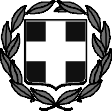 ΕΛΛΗΝΙΚΗ ΔΗΜΟΚΡΑΤΙΑ ΥΠΟΥΡΓΕΙΟ ΠΑΙΔΕΙΑΣ, ΕΡΕΥΝΑΣ ΚΑΙ ΘΡΗΣΚΕΥΜΑΤΩΝΠΕΡΙΦΕΡΕΙΑΚΗ ΔΙΕΥΘΥΝΣΗ Π. & Δ.ΕΚΠ/ΣΗΣ ΚΕΝΤΡΙΚΗΣ ΜΑΚΕΔΟΝΙΑΣΔ/ΝΣΗ Π. Ε. ΑΝΑΤΟΛΙΚΗΣ ΘΕΣ/ΝΙΚΗΣ```````````1Ο ΔΗΜΟΤΙΚΟ ΣΧΟΛΕΙΟ Ν. ΡΑΙΔΕΣΤΟΥΤαχ. Δ/νση	:	Τέρμα οδού  Θράκης         Ταχ. Κώδικας	:	57001 Ν. Ραιδεστός Πληροφορίες	:	Φασούλα Στεργιανή Τηλέφωνο/ Fax	:	2310 461061email	:	mail@dim-n-raidest.thess.sch.gr Κωδικός	:	9190364N. Ραιδεστός 12-11-19 Αρ. Πρωτ.:	362ΠΡΟΣ:		Σύνδεσμο Τουριστικώνκαι	Ταξιδιωτικών ΓραφείωνΔ/νση Π.Ε. Ανατολικής Θεσ/νίκηςΘέμα: «Πρόσκληση εκδήλωσης ενδιαφέροντος σχετικά με την τριήμερη εκδρομή της Έκτης (Στ΄) τάξης του 1ου Δημ . Σχολ. Νέας Ραιδεστού στην Αθήνα για επίσκεψη στη Βουλή των Ελλήνων »Η Διευθύντρια του 1ου Δημ. Σχ. Νέας Ραιδεστού ζητά εκδήλωση ενδιαφέροντος από τουριστικά γραφεία για τη διοργάνωση της τριήμερης εκδρομής της ΣΤ’ τάξης του σχολείου μας στην Αθήνα, στο πλαίσιο της επίσκεψης στην Βουλή των Ελλήνων.Οι προσφορές θα αποσταλούν έως 20/11/2019 και ώρα 10.00. Η επιτροπή θα συνεδριάσει στις 11.00. Η εκδρομή θα πραγματοποιηθεί το διάστημα από Πέμπτη 26-03-2020 έως και Σάββατο 28-03-2020 (δύο διανυκτερεύσεις) με αναμενόμενη συμμετοχή περίπου 84-86 μαθητών/τριών & γονέων/κηδεμόνων, τριών συνοδών εκπαιδευτικών και μιας (1) αρχηγού εκπαιδευτικού.Η μετάβαση από τη Θεσσαλονίκη στην Αθήνα και η επιστροφή από την Αθήνα στη Θεσσαλονίκη θα γίνει με τουριστικά λεωφορεία .Η επίσκεψη θα πραγματοποιηθεί σύμφωνα με ένα ενδεικτικό πρόγραμμα που, μεταξύ άλλων, θα περιλαμβάνει επίσκεψη στη Βουλή των Ελλήνων (προγραμματισμένη για τις 26.03.2020 στις 19:00), το νέο Μουσείο της Ακρόπολης, το βράχο της Ακρόπολης, τον χώρο γύρω από την Ακρόπολη, την Παλιά Βουλή, το Νομισματοκοπείο, την οδό Ηρώδου Αττικού, την Πλατεία Συντάγματος, την Πλάκα – Μοναστηράκι, το Κέντρο Επισκεπτών Θησείου (λόφος Νυμφών), Καλλιμάρμαρο, Αττικό Πάρκο.Η προσφορά θα πρέπει να περιέχει και να εξασφαλίζει τα παρακάτω:Υπεύθυνη δήλωση ότι το ταξιδιωτικό πρακτορείο διαθέτει το ειδικό σήμα λειτουργίας, το οποίο πρέπει να βρίσκεται σε ισχύ (κατάθεση με την προσφορά) και βεβαίωση σε ισχύ του ειδικού σήματος λειτουργίας τουριστικού γραφείου από τον Ε.Ο.Τ.Υποχρεωτική Ασφάλιση (αστικής – επαγγελματικής) ευθύνης διοργανωτή, όπως ορίζει η κείμενη νομοθεσία, καθώς και πρόσθετη ασφάλιση για περίπτωση ατυχήματος ή ασθένειας μαθητή ή συνοδού εκπαιδευτικού ή για τους συμμετέχοντες στην εκδρομή του συγκεκριμένου σχολείου.Διασφάλιση ότι τα λεωφορεία με τα οποία θα πραγματοποιηθεί η εκδρομή πληρούν τις απαιτούμενες από το νόμο προδιαγραφές για τη μεταφορά μαθητών, είναι άριστης κατάστασης και θα είναι διαθέσιμα καθ’ όλη τη διάρκεια της εκδρομής για τις μετακινήσεις των μαθητών/τριών, σύμφωνα με το επισυναπτόμενο πρόγραμμα και με έμπειρο επαγγελματία οδηγό.Συνοδό του γραφείου σε όλη τη διάρκεια της εκδρομής και σε 24ωρη βάση, γνώστη του προορισμού.Αναλυτικά το πρόγραμμα των μετακινήσεων και ξεναγήσεων για κάθε ημέρα.Όνομα και κατηγορία καταλύματος με πρωινό ή ημιδιατροφή, αριθμό δωματίων και κλινών, με τις παρεχόμενες υπηρεσίες.Οι αναγραφόμενες τιμές δεν θα μεταβληθούν για κανένα λόγο και οποιαδήποτε αναπροσαρμογή των τιμών στη μετακίνηση κτλ. θα βαρύνει το πρακτορείο.Κατηγορία καταλύματος - περιοχή: Ξενοδοχείο στο ιστορικό κέντρο της Αθήνας πέντε (5*) αστέρων ή τεσσάρων (4*).Η δε τοποθεσία του θα πρέπει να είναι :α) ασφαλής από άποψη οδικής κυκλοφορίας (με επαρκείς σημάνσεις, σηματοδότες, διαβάσεις κλπ),β) ασφαλής ως προς την εγγύτητα της με περιοχές πιθανού κινδύνου εγκληματικότητας, παραβατικότητας και τα λοιπά συναφή,γ) Οι χώροι που θα προταθούν για τη διαμονή, εστίαση και ψυχαγωγία των μαθητών να διαθέτουν νόμιμη άδεια λειτουργίας και να πληρούν τους όρους ασφάλειας και υγιεινής.-	Οι προσφορές για ξενοδοχεία παρακαλούμε να μην υπερβαίνουν τις τέσσερις (4).Υπηρεσίες καταλύματοςα) Δίκλινα δωμάτια για τους μαθητές και τους γονείς τους και μονόκλινα ή δίκλινα δωμάτια για τους/τις συνοδούς εκπαιδευτικούς.Τα ξενοδοχεία που θα προταθούν να πληρούν όλες τις απαραίτητες προϋποθέσεις για τη σωστή και ασφαλή διαμονή των μαθητών.Τα ξενοδοχεία που θα προταθούν να αναφέρονται ονομαστικά στην προσφορά και ναπροσκομιστεί βεβαίωση διαθεσιμότητας δωματίων.Όλα τα δωμάτια να βρίσκονται συγκεντρωμένα στο ίδιο κτήριο (κατά προτίμηση σε έναν ή το πολύ δύο ορόφους).Όλοι οι κοινόχρηστοι χώροι του ξενοδοχείου να είναι στη διάθεση του σχολείου και σε πλήρη λειτουργία κατά τη διαμονή μας.Λοιπές ΥπηρεσίεςΔωρεάν	ξενάγηση	στην	Ακρόπολη	και	το	Μουσείο	Ακρόπολης	από	δύοδιπλωματούχους ξεναγούς.Η σύμβαση να περιλαμβάνει το συνολικό τελικό κόστος της εκδρομής, την ανάλυσή του και οπωσδήποτε να αναγράφεται χωριστά το κόστος μετακίνησης ανά μαθητή/τρια κ συνοδού (με ΦΠΑ).		ΠΡΟΣΟΧΗ	Ο διαγωνισμός δεν είναι μόνο μειοδοτικός. Θα ληφθεί υπόψη η όσο το δυνατόν αναλυτική περιγραφή των μέσων και η ποιότητα των υπηρεσιών που προσφέρονται.Η Δ/ντριαΦασούλα Στεργιανή